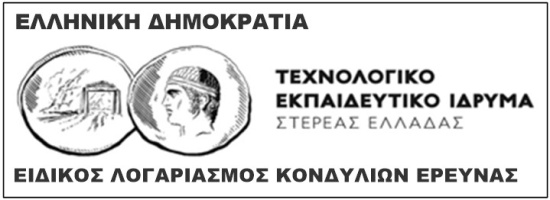 ΥΠΕΥΘΥΝΗ ΔΗΛΩΣΗ (άρθρο 8 Ν.1599/1986)Η ακρίβεια των στοιχείων που υποβάλλονται με αυτή τη δήλωση μπορεί να ελεγχθεί με βάση το αρχείο άλλων υπηρεσιών (άρθρο 8 παρ. 4 Ν. 1599/1986)Ημερομηνία:      …….Ο  ΔηλώνΌνομα και Υπογραφή(1) Αναγράφεται από τον ενδιαφερόμενο πολίτη ή Αρχή ή η Υπηρεσία του δημόσιου τομέα, που απευθύνεται η αίτηση.(2) Αναγράφεται ολογράφως. (3) Όποιος εν γνώσει του δηλώνει ψευδή γεγονότα ή αρνείται ή αποκρύπτει τα αληθινά με έγγραφη υπεύθυνη δήλωση του άρθρου 8 τιμωρείται με φυλάκιση τουλάχιστον τριών μηνών. Εάν ο υπαίτιος αυτών των πράξεων σκόπευε να προσπορίσει στον εαυτόν του ή σε άλλον περιουσιακό όφελος βλάπτοντας τρίτον ή σκόπευε να βλάψει άλλον, τιμωρείται με κάθειρξη μέχρι 10 ετών. (4) Σε περίπτωση ανεπάρκειας χώρου η δήλωση συνεχίζεται στην πίσω όψη της και υπογράφεται από τον δηλούντα ή την δηλούσα. ΠΡΟΣ(1):ΕΛΚΕ του ΤΕΙ Στερεάς ΕλλάδαςΕΛΚΕ του ΤΕΙ Στερεάς ΕλλάδαςΕΛΚΕ του ΤΕΙ Στερεάς ΕλλάδαςΕΛΚΕ του ΤΕΙ Στερεάς ΕλλάδαςΕΛΚΕ του ΤΕΙ Στερεάς ΕλλάδαςΕΛΚΕ του ΤΕΙ Στερεάς ΕλλάδαςΕΛΚΕ του ΤΕΙ Στερεάς ΕλλάδαςΕΛΚΕ του ΤΕΙ Στερεάς ΕλλάδαςΕΛΚΕ του ΤΕΙ Στερεάς ΕλλάδαςΕΛΚΕ του ΤΕΙ Στερεάς ΕλλάδαςΕΛΚΕ του ΤΕΙ Στερεάς ΕλλάδαςΕΛΚΕ του ΤΕΙ Στερεάς ΕλλάδαςΕΛΚΕ του ΤΕΙ Στερεάς ΕλλάδαςΟ – Η Όνομα:Επώνυμο:Επώνυμο:Όνομα και Επώνυμο Πατέρα: Όνομα και Επώνυμο Πατέρα: Όνομα και Επώνυμο Πατέρα: Όνομα και Επώνυμο Πατέρα: Όνομα και Επώνυμο Μητέρας:Όνομα και Επώνυμο Μητέρας:Όνομα και Επώνυμο Μητέρας:Όνομα και Επώνυμο Μητέρας:Ημερομηνία γέννησης(2): Ημερομηνία γέννησης(2): Ημερομηνία γέννησης(2): Ημερομηνία γέννησης(2): Τόπος Γέννησης:Τόπος Γέννησης:Τόπος Γέννησης:Τόπος Γέννησης:Αριθμός Δελτίου Ταυτότητας:Αριθμός Δελτίου Ταυτότητας:Αριθμός Δελτίου Ταυτότητας:Αριθμός Δελτίου Ταυτότητας:Τόπος Κατοικίας:Τόπος Κατοικίας:Οδός:Αριθ:ΤΚ:Τηλέφωνο Επικοινωνίας:Τηλέφωνο Επικοινωνίας:Τηλέφωνο Επικοινωνίας:e-mail:e-mail:Με ατομική μου ευθύνη και γνωρίζοντας τις κυρώσεις (3), που προβλέπονται από τις διατάξεις της παρ. 6 του άρθρου 22 του Ν. 1599/1986, δηλώνω ότι:Με ατομική μου ευθύνη και γνωρίζοντας τις κυρώσεις (3), που προβλέπονται από τις διατάξεις της παρ. 6 του άρθρου 22 του Ν. 1599/1986, δηλώνω ότι:Με ατομική μου ευθύνη και γνωρίζοντας τις κυρώσεις (3), που προβλέπονται από τις διατάξεις της παρ. 6 του άρθρου 22 του Ν. 1599/1986, δηλώνω ότι:Με ατομική μου ευθύνη και γνωρίζοντας τις κυρώσεις (3), που προβλέπονται από τις διατάξεις της παρ. 6 του άρθρου 22 του Ν. 1599/1986, δηλώνω ότι:Με ατομική μου ευθύνη και γνωρίζοντας τις κυρώσεις (3), που προβλέπονται από τις διατάξεις της παρ. 6 του άρθρου 22 του Ν. 1599/1986, δηλώνω ότι:Με ατομική μου ευθύνη και γνωρίζοντας τις κυρώσεις (3), που προβλέπονται από τις διατάξεις της παρ. 6 του άρθρου 22 του Ν. 1599/1986, δηλώνω ότι:Με ατομική μου ευθύνη και γνωρίζοντας τις κυρώσεις (3), που προβλέπονται από τις διατάξεις της παρ. 6 του άρθρου 22 του Ν. 1599/1986, δηλώνω ότι:Με ατομική μου ευθύνη και γνωρίζοντας τις κυρώσεις (3), που προβλέπονται από τις διατάξεις της παρ. 6 του άρθρου 22 του Ν. 1599/1986, δηλώνω ότι:Με ατομική μου ευθύνη και γνωρίζοντας τις κυρώσεις (3), που προβλέπονται από τις διατάξεις της παρ. 6 του άρθρου 22 του Ν. 1599/1986, δηλώνω ότι:Με ατομική μου ευθύνη και γνωρίζοντας τις κυρώσεις (3), που προβλέπονται από τις διατάξεις της παρ. 6 του άρθρου 22 του Ν. 1599/1986, δηλώνω ότι:Με ατομική μου ευθύνη και γνωρίζοντας τις κυρώσεις (3), που προβλέπονται από τις διατάξεις της παρ. 6 του άρθρου 22 του Ν. 1599/1986, δηλώνω ότι:Με ατομική μου ευθύνη και γνωρίζοντας τις κυρώσεις (3), που προβλέπονται από τις διατάξεις της παρ. 6 του άρθρου 22 του Ν. 1599/1986, δηλώνω ότι:Με ατομική μου ευθύνη και γνωρίζοντας τις κυρώσεις (3), που προβλέπονται από τις διατάξεις της παρ. 6 του άρθρου 22 του Ν. 1599/1986, δηλώνω ότι:Με ατομική μου ευθύνη και γνωρίζοντας τις κυρώσεις (3), που προβλέπονται από τις διατάξεις της παρ. 6 του άρθρου 22 του Ν. 1599/1986, δηλώνω ότι:Με ατομική μου ευθύνη και γνωρίζοντας τις κυρώσεις (3), που προβλέπονται από τις διατάξεις της παρ. 6 του άρθρου 22 του Ν. 1599/1986, δηλώνω ότι:Με ατομική μου ευθύνη και γνωρίζοντας τις κυρώσεις (3), που προβλέπονται από τις διατάξεις της παρ. 6 του άρθρου 22 του Ν. 1599/1986, δηλώνω ότι:Ως εργαζόμενος στο Έργο [τίτλος του έργου], δηλώνω ότι:(α) Στο Ατομικό Μηνιαίο Συνολικό Φύλλο Χρονοχρέωσης  το οποίο κατέθεσα για το Μήνα [μήνας] του Έτους [έτος],  έχω δηλώσει όλες τις πρόσθετες αμοιβές μου για τον εν λόγω Μήνα, πέραν της μηνιαίας αμοιβής μου από τις συμβατικές υποχρεώσεις της οργανικής μου θέσης.(β) Αποδέχομαι ότι η πρόσθετη αμοιβή μου, πέραν της αμοιβής των συμβατικών υποχρεώσεών μου, έχει ορθά υπολογιστεί για το χρονικό διάστημα που δηλώνεται στο αντίστοιχο Ατομικό Μηνιαίο Συνολικό Φύλλο Χρονοχρέωσης.(γ) Η εν λόγω αμοιβή μου αφορά αποκλειστικά στα παραδοτέα όπως αυτά περιγράφονται (i) στο αντίστοιχο-σχετικό τεχνικό δελτίο του έργου, (ii) στην αντίστοιχη-σχετική σύμβαση, (iii) στην αντίστοιχη-σχετική έκθεση/πρακτικό της επιτροπής παραλαβής παραδοτέων του έργου ή στο αντίστοιχο-σχετικό πρακτικό της επιστημονικής επιτροπής του έργου και (iv) στην αντίστοιχη-σχετική Εντολή Πληρωμής ΑΜΟΙΒΩΝ μου, την οποία υπογράφει ο Επιστημονικός Υπεύθυνος του Έργου.(δ) Η εν λόγω αμοιβή μου, θα βαρύνει μόνο τον προϋπολογισμό του συγκεκριμένου έργου [τίτλος του έργου] και όχι το προϋπολογισμό οποιουδήποτε άλλου έργου.(ε) Ασκώ ελευθέριο επάγγελμα και θα αμειφθώ με την έκδοση Τ.Π.Υ. ή Δεν ασκώ ελευθέριο επάγγελμα και δεν έχω Τ.Π.Υ. (διαγράφεται η πρόταση που δεν ισχύει)ΜΟΝΟ για μέλη ΔΠ, ΕΤΕΠ, ΕΕΠ-ΕΔΙΠ, ΔΥ, ΙΔΑΧ (στ) Για την εργασία μου στο συγκεκριμένο έργο έχω λάβει άδεια άσκησης ιδιωτικού έργου [αρ. πρωτ. και ημερομηνία της άδειας],  σύμφωνα με τις διατάξεις του άρθρου  31 του Ν. 3528/2007.ΜΟΝΟ για όσους θα πληρωθούν με “Τίτλο Κτήσης” (ζ) Δηλώνω επίσης τα ακόλουθα: Είμαι ασφαλισμένος/η (κύρια ή έμμεσα) σε ασφαλιστικό ταμείο (Ν.3050/2002), Δεν έχω την ιδιότητα του επιτηδευματία από άλλη αιτία (7/77 του ΚΦΑΣ ,Ν.4093/2012 ), η απασχόλησή  μου είναι περιστασιακή και δεν έχω την υποχρέωση τήρησης βιβλίων και στοιχείων του ΚΦΑΣ σύμφωνα και με τα ΕΛΠ, Είμαι υποχρεωμένος/η να ενημερώσω τον ΕΛΚΕ του ΤΕΙ Στερεάς Ελλάδας  αν κατά τη διάρκεια της σύμβασης μου ή μέχρι την πλήρη εξόφληση της καταστώ υπόχρεος/η όλων όσα αναφέρονται στο ανωτέρω πεδίο (ii), Θα καλύψω o/η ίδιος/α εξ ολοκλήρου το ποσό ασφάλισης στον ΕΦΚΑ.ΜΟΝΟ για όσους εκδίδουν Τ.Π.Υ. και απασχολούνται σε έως δύο (2) εργοδότες(η) Δηλώνω επίσης ότι ήμουν ασφαλισμένος στον πρώην ΟΑΕΕ ή στο πρώην ΕΤΑΑ, αναγράφω στο παραστατικό μου την ένδειξη «Υπαγωγή στη διάταξη της παρ. 9 του αρ. 39 του Ν. 4387/2016» και στην περίπτωση που αποκτήσω περισσότερους από δύο (2) εργοδότες, τότε με Υπεύθυνη Δήλωση θα ενημερώσω αμέσως τον ΕΛΚΕ του ΤΕΙ Στερεάς Ελλάδας και τον ΕΦΚΑ για την αλλαγή αυτή.    ΜΟΝΟ για όσους εκδίδουν Τ.Π.Υ. και απασχολούνται σε περισσότερους από τρεις (3) εργοδότες(θ) Δηλώνω επίσης ότι ο αριθμός των εργοδοτών που απασχολούμαι είναι τουλάχιστον τρεις (3).Ως εργαζόμενος στο Έργο [τίτλος του έργου], δηλώνω ότι:(α) Στο Ατομικό Μηνιαίο Συνολικό Φύλλο Χρονοχρέωσης  το οποίο κατέθεσα για το Μήνα [μήνας] του Έτους [έτος],  έχω δηλώσει όλες τις πρόσθετες αμοιβές μου για τον εν λόγω Μήνα, πέραν της μηνιαίας αμοιβής μου από τις συμβατικές υποχρεώσεις της οργανικής μου θέσης.(β) Αποδέχομαι ότι η πρόσθετη αμοιβή μου, πέραν της αμοιβής των συμβατικών υποχρεώσεών μου, έχει ορθά υπολογιστεί για το χρονικό διάστημα που δηλώνεται στο αντίστοιχο Ατομικό Μηνιαίο Συνολικό Φύλλο Χρονοχρέωσης.(γ) Η εν λόγω αμοιβή μου αφορά αποκλειστικά στα παραδοτέα όπως αυτά περιγράφονται (i) στο αντίστοιχο-σχετικό τεχνικό δελτίο του έργου, (ii) στην αντίστοιχη-σχετική σύμβαση, (iii) στην αντίστοιχη-σχετική έκθεση/πρακτικό της επιτροπής παραλαβής παραδοτέων του έργου ή στο αντίστοιχο-σχετικό πρακτικό της επιστημονικής επιτροπής του έργου και (iv) στην αντίστοιχη-σχετική Εντολή Πληρωμής ΑΜΟΙΒΩΝ μου, την οποία υπογράφει ο Επιστημονικός Υπεύθυνος του Έργου.(δ) Η εν λόγω αμοιβή μου, θα βαρύνει μόνο τον προϋπολογισμό του συγκεκριμένου έργου [τίτλος του έργου] και όχι το προϋπολογισμό οποιουδήποτε άλλου έργου.(ε) Ασκώ ελευθέριο επάγγελμα και θα αμειφθώ με την έκδοση Τ.Π.Υ. ή Δεν ασκώ ελευθέριο επάγγελμα και δεν έχω Τ.Π.Υ. (διαγράφεται η πρόταση που δεν ισχύει)ΜΟΝΟ για μέλη ΔΠ, ΕΤΕΠ, ΕΕΠ-ΕΔΙΠ, ΔΥ, ΙΔΑΧ (στ) Για την εργασία μου στο συγκεκριμένο έργο έχω λάβει άδεια άσκησης ιδιωτικού έργου [αρ. πρωτ. και ημερομηνία της άδειας],  σύμφωνα με τις διατάξεις του άρθρου  31 του Ν. 3528/2007.ΜΟΝΟ για όσους θα πληρωθούν με “Τίτλο Κτήσης” (ζ) Δηλώνω επίσης τα ακόλουθα: Είμαι ασφαλισμένος/η (κύρια ή έμμεσα) σε ασφαλιστικό ταμείο (Ν.3050/2002), Δεν έχω την ιδιότητα του επιτηδευματία από άλλη αιτία (7/77 του ΚΦΑΣ ,Ν.4093/2012 ), η απασχόλησή  μου είναι περιστασιακή και δεν έχω την υποχρέωση τήρησης βιβλίων και στοιχείων του ΚΦΑΣ σύμφωνα και με τα ΕΛΠ, Είμαι υποχρεωμένος/η να ενημερώσω τον ΕΛΚΕ του ΤΕΙ Στερεάς Ελλάδας  αν κατά τη διάρκεια της σύμβασης μου ή μέχρι την πλήρη εξόφληση της καταστώ υπόχρεος/η όλων όσα αναφέρονται στο ανωτέρω πεδίο (ii), Θα καλύψω o/η ίδιος/α εξ ολοκλήρου το ποσό ασφάλισης στον ΕΦΚΑ.ΜΟΝΟ για όσους εκδίδουν Τ.Π.Υ. και απασχολούνται σε έως δύο (2) εργοδότες(η) Δηλώνω επίσης ότι ήμουν ασφαλισμένος στον πρώην ΟΑΕΕ ή στο πρώην ΕΤΑΑ, αναγράφω στο παραστατικό μου την ένδειξη «Υπαγωγή στη διάταξη της παρ. 9 του αρ. 39 του Ν. 4387/2016» και στην περίπτωση που αποκτήσω περισσότερους από δύο (2) εργοδότες, τότε με Υπεύθυνη Δήλωση θα ενημερώσω αμέσως τον ΕΛΚΕ του ΤΕΙ Στερεάς Ελλάδας και τον ΕΦΚΑ για την αλλαγή αυτή.    ΜΟΝΟ για όσους εκδίδουν Τ.Π.Υ. και απασχολούνται σε περισσότερους από τρεις (3) εργοδότες(θ) Δηλώνω επίσης ότι ο αριθμός των εργοδοτών που απασχολούμαι είναι τουλάχιστον τρεις (3).Ως εργαζόμενος στο Έργο [τίτλος του έργου], δηλώνω ότι:(α) Στο Ατομικό Μηνιαίο Συνολικό Φύλλο Χρονοχρέωσης  το οποίο κατέθεσα για το Μήνα [μήνας] του Έτους [έτος],  έχω δηλώσει όλες τις πρόσθετες αμοιβές μου για τον εν λόγω Μήνα, πέραν της μηνιαίας αμοιβής μου από τις συμβατικές υποχρεώσεις της οργανικής μου θέσης.(β) Αποδέχομαι ότι η πρόσθετη αμοιβή μου, πέραν της αμοιβής των συμβατικών υποχρεώσεών μου, έχει ορθά υπολογιστεί για το χρονικό διάστημα που δηλώνεται στο αντίστοιχο Ατομικό Μηνιαίο Συνολικό Φύλλο Χρονοχρέωσης.(γ) Η εν λόγω αμοιβή μου αφορά αποκλειστικά στα παραδοτέα όπως αυτά περιγράφονται (i) στο αντίστοιχο-σχετικό τεχνικό δελτίο του έργου, (ii) στην αντίστοιχη-σχετική σύμβαση, (iii) στην αντίστοιχη-σχετική έκθεση/πρακτικό της επιτροπής παραλαβής παραδοτέων του έργου ή στο αντίστοιχο-σχετικό πρακτικό της επιστημονικής επιτροπής του έργου και (iv) στην αντίστοιχη-σχετική Εντολή Πληρωμής ΑΜΟΙΒΩΝ μου, την οποία υπογράφει ο Επιστημονικός Υπεύθυνος του Έργου.(δ) Η εν λόγω αμοιβή μου, θα βαρύνει μόνο τον προϋπολογισμό του συγκεκριμένου έργου [τίτλος του έργου] και όχι το προϋπολογισμό οποιουδήποτε άλλου έργου.(ε) Ασκώ ελευθέριο επάγγελμα και θα αμειφθώ με την έκδοση Τ.Π.Υ. ή Δεν ασκώ ελευθέριο επάγγελμα και δεν έχω Τ.Π.Υ. (διαγράφεται η πρόταση που δεν ισχύει)ΜΟΝΟ για μέλη ΔΠ, ΕΤΕΠ, ΕΕΠ-ΕΔΙΠ, ΔΥ, ΙΔΑΧ (στ) Για την εργασία μου στο συγκεκριμένο έργο έχω λάβει άδεια άσκησης ιδιωτικού έργου [αρ. πρωτ. και ημερομηνία της άδειας],  σύμφωνα με τις διατάξεις του άρθρου  31 του Ν. 3528/2007.ΜΟΝΟ για όσους θα πληρωθούν με “Τίτλο Κτήσης” (ζ) Δηλώνω επίσης τα ακόλουθα: Είμαι ασφαλισμένος/η (κύρια ή έμμεσα) σε ασφαλιστικό ταμείο (Ν.3050/2002), Δεν έχω την ιδιότητα του επιτηδευματία από άλλη αιτία (7/77 του ΚΦΑΣ ,Ν.4093/2012 ), η απασχόλησή  μου είναι περιστασιακή και δεν έχω την υποχρέωση τήρησης βιβλίων και στοιχείων του ΚΦΑΣ σύμφωνα και με τα ΕΛΠ, Είμαι υποχρεωμένος/η να ενημερώσω τον ΕΛΚΕ του ΤΕΙ Στερεάς Ελλάδας  αν κατά τη διάρκεια της σύμβασης μου ή μέχρι την πλήρη εξόφληση της καταστώ υπόχρεος/η όλων όσα αναφέρονται στο ανωτέρω πεδίο (ii), Θα καλύψω o/η ίδιος/α εξ ολοκλήρου το ποσό ασφάλισης στον ΕΦΚΑ.ΜΟΝΟ για όσους εκδίδουν Τ.Π.Υ. και απασχολούνται σε έως δύο (2) εργοδότες(η) Δηλώνω επίσης ότι ήμουν ασφαλισμένος στον πρώην ΟΑΕΕ ή στο πρώην ΕΤΑΑ, αναγράφω στο παραστατικό μου την ένδειξη «Υπαγωγή στη διάταξη της παρ. 9 του αρ. 39 του Ν. 4387/2016» και στην περίπτωση που αποκτήσω περισσότερους από δύο (2) εργοδότες, τότε με Υπεύθυνη Δήλωση θα ενημερώσω αμέσως τον ΕΛΚΕ του ΤΕΙ Στερεάς Ελλάδας και τον ΕΦΚΑ για την αλλαγή αυτή.    ΜΟΝΟ για όσους εκδίδουν Τ.Π.Υ. και απασχολούνται σε περισσότερους από τρεις (3) εργοδότες(θ) Δηλώνω επίσης ότι ο αριθμός των εργοδοτών που απασχολούμαι είναι τουλάχιστον τρεις (3).Ως εργαζόμενος στο Έργο [τίτλος του έργου], δηλώνω ότι:(α) Στο Ατομικό Μηνιαίο Συνολικό Φύλλο Χρονοχρέωσης  το οποίο κατέθεσα για το Μήνα [μήνας] του Έτους [έτος],  έχω δηλώσει όλες τις πρόσθετες αμοιβές μου για τον εν λόγω Μήνα, πέραν της μηνιαίας αμοιβής μου από τις συμβατικές υποχρεώσεις της οργανικής μου θέσης.(β) Αποδέχομαι ότι η πρόσθετη αμοιβή μου, πέραν της αμοιβής των συμβατικών υποχρεώσεών μου, έχει ορθά υπολογιστεί για το χρονικό διάστημα που δηλώνεται στο αντίστοιχο Ατομικό Μηνιαίο Συνολικό Φύλλο Χρονοχρέωσης.(γ) Η εν λόγω αμοιβή μου αφορά αποκλειστικά στα παραδοτέα όπως αυτά περιγράφονται (i) στο αντίστοιχο-σχετικό τεχνικό δελτίο του έργου, (ii) στην αντίστοιχη-σχετική σύμβαση, (iii) στην αντίστοιχη-σχετική έκθεση/πρακτικό της επιτροπής παραλαβής παραδοτέων του έργου ή στο αντίστοιχο-σχετικό πρακτικό της επιστημονικής επιτροπής του έργου και (iv) στην αντίστοιχη-σχετική Εντολή Πληρωμής ΑΜΟΙΒΩΝ μου, την οποία υπογράφει ο Επιστημονικός Υπεύθυνος του Έργου.(δ) Η εν λόγω αμοιβή μου, θα βαρύνει μόνο τον προϋπολογισμό του συγκεκριμένου έργου [τίτλος του έργου] και όχι το προϋπολογισμό οποιουδήποτε άλλου έργου.(ε) Ασκώ ελευθέριο επάγγελμα και θα αμειφθώ με την έκδοση Τ.Π.Υ. ή Δεν ασκώ ελευθέριο επάγγελμα και δεν έχω Τ.Π.Υ. (διαγράφεται η πρόταση που δεν ισχύει)ΜΟΝΟ για μέλη ΔΠ, ΕΤΕΠ, ΕΕΠ-ΕΔΙΠ, ΔΥ, ΙΔΑΧ (στ) Για την εργασία μου στο συγκεκριμένο έργο έχω λάβει άδεια άσκησης ιδιωτικού έργου [αρ. πρωτ. και ημερομηνία της άδειας],  σύμφωνα με τις διατάξεις του άρθρου  31 του Ν. 3528/2007.ΜΟΝΟ για όσους θα πληρωθούν με “Τίτλο Κτήσης” (ζ) Δηλώνω επίσης τα ακόλουθα: Είμαι ασφαλισμένος/η (κύρια ή έμμεσα) σε ασφαλιστικό ταμείο (Ν.3050/2002), Δεν έχω την ιδιότητα του επιτηδευματία από άλλη αιτία (7/77 του ΚΦΑΣ ,Ν.4093/2012 ), η απασχόλησή  μου είναι περιστασιακή και δεν έχω την υποχρέωση τήρησης βιβλίων και στοιχείων του ΚΦΑΣ σύμφωνα και με τα ΕΛΠ, Είμαι υποχρεωμένος/η να ενημερώσω τον ΕΛΚΕ του ΤΕΙ Στερεάς Ελλάδας  αν κατά τη διάρκεια της σύμβασης μου ή μέχρι την πλήρη εξόφληση της καταστώ υπόχρεος/η όλων όσα αναφέρονται στο ανωτέρω πεδίο (ii), Θα καλύψω o/η ίδιος/α εξ ολοκλήρου το ποσό ασφάλισης στον ΕΦΚΑ.ΜΟΝΟ για όσους εκδίδουν Τ.Π.Υ. και απασχολούνται σε έως δύο (2) εργοδότες(η) Δηλώνω επίσης ότι ήμουν ασφαλισμένος στον πρώην ΟΑΕΕ ή στο πρώην ΕΤΑΑ, αναγράφω στο παραστατικό μου την ένδειξη «Υπαγωγή στη διάταξη της παρ. 9 του αρ. 39 του Ν. 4387/2016» και στην περίπτωση που αποκτήσω περισσότερους από δύο (2) εργοδότες, τότε με Υπεύθυνη Δήλωση θα ενημερώσω αμέσως τον ΕΛΚΕ του ΤΕΙ Στερεάς Ελλάδας και τον ΕΦΚΑ για την αλλαγή αυτή.    ΜΟΝΟ για όσους εκδίδουν Τ.Π.Υ. και απασχολούνται σε περισσότερους από τρεις (3) εργοδότες(θ) Δηλώνω επίσης ότι ο αριθμός των εργοδοτών που απασχολούμαι είναι τουλάχιστον τρεις (3).Ως εργαζόμενος στο Έργο [τίτλος του έργου], δηλώνω ότι:(α) Στο Ατομικό Μηνιαίο Συνολικό Φύλλο Χρονοχρέωσης  το οποίο κατέθεσα για το Μήνα [μήνας] του Έτους [έτος],  έχω δηλώσει όλες τις πρόσθετες αμοιβές μου για τον εν λόγω Μήνα, πέραν της μηνιαίας αμοιβής μου από τις συμβατικές υποχρεώσεις της οργανικής μου θέσης.(β) Αποδέχομαι ότι η πρόσθετη αμοιβή μου, πέραν της αμοιβής των συμβατικών υποχρεώσεών μου, έχει ορθά υπολογιστεί για το χρονικό διάστημα που δηλώνεται στο αντίστοιχο Ατομικό Μηνιαίο Συνολικό Φύλλο Χρονοχρέωσης.(γ) Η εν λόγω αμοιβή μου αφορά αποκλειστικά στα παραδοτέα όπως αυτά περιγράφονται (i) στο αντίστοιχο-σχετικό τεχνικό δελτίο του έργου, (ii) στην αντίστοιχη-σχετική σύμβαση, (iii) στην αντίστοιχη-σχετική έκθεση/πρακτικό της επιτροπής παραλαβής παραδοτέων του έργου ή στο αντίστοιχο-σχετικό πρακτικό της επιστημονικής επιτροπής του έργου και (iv) στην αντίστοιχη-σχετική Εντολή Πληρωμής ΑΜΟΙΒΩΝ μου, την οποία υπογράφει ο Επιστημονικός Υπεύθυνος του Έργου.(δ) Η εν λόγω αμοιβή μου, θα βαρύνει μόνο τον προϋπολογισμό του συγκεκριμένου έργου [τίτλος του έργου] και όχι το προϋπολογισμό οποιουδήποτε άλλου έργου.(ε) Ασκώ ελευθέριο επάγγελμα και θα αμειφθώ με την έκδοση Τ.Π.Υ. ή Δεν ασκώ ελευθέριο επάγγελμα και δεν έχω Τ.Π.Υ. (διαγράφεται η πρόταση που δεν ισχύει)ΜΟΝΟ για μέλη ΔΠ, ΕΤΕΠ, ΕΕΠ-ΕΔΙΠ, ΔΥ, ΙΔΑΧ (στ) Για την εργασία μου στο συγκεκριμένο έργο έχω λάβει άδεια άσκησης ιδιωτικού έργου [αρ. πρωτ. και ημερομηνία της άδειας],  σύμφωνα με τις διατάξεις του άρθρου  31 του Ν. 3528/2007.ΜΟΝΟ για όσους θα πληρωθούν με “Τίτλο Κτήσης” (ζ) Δηλώνω επίσης τα ακόλουθα: Είμαι ασφαλισμένος/η (κύρια ή έμμεσα) σε ασφαλιστικό ταμείο (Ν.3050/2002), Δεν έχω την ιδιότητα του επιτηδευματία από άλλη αιτία (7/77 του ΚΦΑΣ ,Ν.4093/2012 ), η απασχόλησή  μου είναι περιστασιακή και δεν έχω την υποχρέωση τήρησης βιβλίων και στοιχείων του ΚΦΑΣ σύμφωνα και με τα ΕΛΠ, Είμαι υποχρεωμένος/η να ενημερώσω τον ΕΛΚΕ του ΤΕΙ Στερεάς Ελλάδας  αν κατά τη διάρκεια της σύμβασης μου ή μέχρι την πλήρη εξόφληση της καταστώ υπόχρεος/η όλων όσα αναφέρονται στο ανωτέρω πεδίο (ii), Θα καλύψω o/η ίδιος/α εξ ολοκλήρου το ποσό ασφάλισης στον ΕΦΚΑ.ΜΟΝΟ για όσους εκδίδουν Τ.Π.Υ. και απασχολούνται σε έως δύο (2) εργοδότες(η) Δηλώνω επίσης ότι ήμουν ασφαλισμένος στον πρώην ΟΑΕΕ ή στο πρώην ΕΤΑΑ, αναγράφω στο παραστατικό μου την ένδειξη «Υπαγωγή στη διάταξη της παρ. 9 του αρ. 39 του Ν. 4387/2016» και στην περίπτωση που αποκτήσω περισσότερους από δύο (2) εργοδότες, τότε με Υπεύθυνη Δήλωση θα ενημερώσω αμέσως τον ΕΛΚΕ του ΤΕΙ Στερεάς Ελλάδας και τον ΕΦΚΑ για την αλλαγή αυτή.    ΜΟΝΟ για όσους εκδίδουν Τ.Π.Υ. και απασχολούνται σε περισσότερους από τρεις (3) εργοδότες(θ) Δηλώνω επίσης ότι ο αριθμός των εργοδοτών που απασχολούμαι είναι τουλάχιστον τρεις (3).Ως εργαζόμενος στο Έργο [τίτλος του έργου], δηλώνω ότι:(α) Στο Ατομικό Μηνιαίο Συνολικό Φύλλο Χρονοχρέωσης  το οποίο κατέθεσα για το Μήνα [μήνας] του Έτους [έτος],  έχω δηλώσει όλες τις πρόσθετες αμοιβές μου για τον εν λόγω Μήνα, πέραν της μηνιαίας αμοιβής μου από τις συμβατικές υποχρεώσεις της οργανικής μου θέσης.(β) Αποδέχομαι ότι η πρόσθετη αμοιβή μου, πέραν της αμοιβής των συμβατικών υποχρεώσεών μου, έχει ορθά υπολογιστεί για το χρονικό διάστημα που δηλώνεται στο αντίστοιχο Ατομικό Μηνιαίο Συνολικό Φύλλο Χρονοχρέωσης.(γ) Η εν λόγω αμοιβή μου αφορά αποκλειστικά στα παραδοτέα όπως αυτά περιγράφονται (i) στο αντίστοιχο-σχετικό τεχνικό δελτίο του έργου, (ii) στην αντίστοιχη-σχετική σύμβαση, (iii) στην αντίστοιχη-σχετική έκθεση/πρακτικό της επιτροπής παραλαβής παραδοτέων του έργου ή στο αντίστοιχο-σχετικό πρακτικό της επιστημονικής επιτροπής του έργου και (iv) στην αντίστοιχη-σχετική Εντολή Πληρωμής ΑΜΟΙΒΩΝ μου, την οποία υπογράφει ο Επιστημονικός Υπεύθυνος του Έργου.(δ) Η εν λόγω αμοιβή μου, θα βαρύνει μόνο τον προϋπολογισμό του συγκεκριμένου έργου [τίτλος του έργου] και όχι το προϋπολογισμό οποιουδήποτε άλλου έργου.(ε) Ασκώ ελευθέριο επάγγελμα και θα αμειφθώ με την έκδοση Τ.Π.Υ. ή Δεν ασκώ ελευθέριο επάγγελμα και δεν έχω Τ.Π.Υ. (διαγράφεται η πρόταση που δεν ισχύει)ΜΟΝΟ για μέλη ΔΠ, ΕΤΕΠ, ΕΕΠ-ΕΔΙΠ, ΔΥ, ΙΔΑΧ (στ) Για την εργασία μου στο συγκεκριμένο έργο έχω λάβει άδεια άσκησης ιδιωτικού έργου [αρ. πρωτ. και ημερομηνία της άδειας],  σύμφωνα με τις διατάξεις του άρθρου  31 του Ν. 3528/2007.ΜΟΝΟ για όσους θα πληρωθούν με “Τίτλο Κτήσης” (ζ) Δηλώνω επίσης τα ακόλουθα: Είμαι ασφαλισμένος/η (κύρια ή έμμεσα) σε ασφαλιστικό ταμείο (Ν.3050/2002), Δεν έχω την ιδιότητα του επιτηδευματία από άλλη αιτία (7/77 του ΚΦΑΣ ,Ν.4093/2012 ), η απασχόλησή  μου είναι περιστασιακή και δεν έχω την υποχρέωση τήρησης βιβλίων και στοιχείων του ΚΦΑΣ σύμφωνα και με τα ΕΛΠ, Είμαι υποχρεωμένος/η να ενημερώσω τον ΕΛΚΕ του ΤΕΙ Στερεάς Ελλάδας  αν κατά τη διάρκεια της σύμβασης μου ή μέχρι την πλήρη εξόφληση της καταστώ υπόχρεος/η όλων όσα αναφέρονται στο ανωτέρω πεδίο (ii), Θα καλύψω o/η ίδιος/α εξ ολοκλήρου το ποσό ασφάλισης στον ΕΦΚΑ.ΜΟΝΟ για όσους εκδίδουν Τ.Π.Υ. και απασχολούνται σε έως δύο (2) εργοδότες(η) Δηλώνω επίσης ότι ήμουν ασφαλισμένος στον πρώην ΟΑΕΕ ή στο πρώην ΕΤΑΑ, αναγράφω στο παραστατικό μου την ένδειξη «Υπαγωγή στη διάταξη της παρ. 9 του αρ. 39 του Ν. 4387/2016» και στην περίπτωση που αποκτήσω περισσότερους από δύο (2) εργοδότες, τότε με Υπεύθυνη Δήλωση θα ενημερώσω αμέσως τον ΕΛΚΕ του ΤΕΙ Στερεάς Ελλάδας και τον ΕΦΚΑ για την αλλαγή αυτή.    ΜΟΝΟ για όσους εκδίδουν Τ.Π.Υ. και απασχολούνται σε περισσότερους από τρεις (3) εργοδότες(θ) Δηλώνω επίσης ότι ο αριθμός των εργοδοτών που απασχολούμαι είναι τουλάχιστον τρεις (3).Ως εργαζόμενος στο Έργο [τίτλος του έργου], δηλώνω ότι:(α) Στο Ατομικό Μηνιαίο Συνολικό Φύλλο Χρονοχρέωσης  το οποίο κατέθεσα για το Μήνα [μήνας] του Έτους [έτος],  έχω δηλώσει όλες τις πρόσθετες αμοιβές μου για τον εν λόγω Μήνα, πέραν της μηνιαίας αμοιβής μου από τις συμβατικές υποχρεώσεις της οργανικής μου θέσης.(β) Αποδέχομαι ότι η πρόσθετη αμοιβή μου, πέραν της αμοιβής των συμβατικών υποχρεώσεών μου, έχει ορθά υπολογιστεί για το χρονικό διάστημα που δηλώνεται στο αντίστοιχο Ατομικό Μηνιαίο Συνολικό Φύλλο Χρονοχρέωσης.(γ) Η εν λόγω αμοιβή μου αφορά αποκλειστικά στα παραδοτέα όπως αυτά περιγράφονται (i) στο αντίστοιχο-σχετικό τεχνικό δελτίο του έργου, (ii) στην αντίστοιχη-σχετική σύμβαση, (iii) στην αντίστοιχη-σχετική έκθεση/πρακτικό της επιτροπής παραλαβής παραδοτέων του έργου ή στο αντίστοιχο-σχετικό πρακτικό της επιστημονικής επιτροπής του έργου και (iv) στην αντίστοιχη-σχετική Εντολή Πληρωμής ΑΜΟΙΒΩΝ μου, την οποία υπογράφει ο Επιστημονικός Υπεύθυνος του Έργου.(δ) Η εν λόγω αμοιβή μου, θα βαρύνει μόνο τον προϋπολογισμό του συγκεκριμένου έργου [τίτλος του έργου] και όχι το προϋπολογισμό οποιουδήποτε άλλου έργου.(ε) Ασκώ ελευθέριο επάγγελμα και θα αμειφθώ με την έκδοση Τ.Π.Υ. ή Δεν ασκώ ελευθέριο επάγγελμα και δεν έχω Τ.Π.Υ. (διαγράφεται η πρόταση που δεν ισχύει)ΜΟΝΟ για μέλη ΔΠ, ΕΤΕΠ, ΕΕΠ-ΕΔΙΠ, ΔΥ, ΙΔΑΧ (στ) Για την εργασία μου στο συγκεκριμένο έργο έχω λάβει άδεια άσκησης ιδιωτικού έργου [αρ. πρωτ. και ημερομηνία της άδειας],  σύμφωνα με τις διατάξεις του άρθρου  31 του Ν. 3528/2007.ΜΟΝΟ για όσους θα πληρωθούν με “Τίτλο Κτήσης” (ζ) Δηλώνω επίσης τα ακόλουθα: Είμαι ασφαλισμένος/η (κύρια ή έμμεσα) σε ασφαλιστικό ταμείο (Ν.3050/2002), Δεν έχω την ιδιότητα του επιτηδευματία από άλλη αιτία (7/77 του ΚΦΑΣ ,Ν.4093/2012 ), η απασχόλησή  μου είναι περιστασιακή και δεν έχω την υποχρέωση τήρησης βιβλίων και στοιχείων του ΚΦΑΣ σύμφωνα και με τα ΕΛΠ, Είμαι υποχρεωμένος/η να ενημερώσω τον ΕΛΚΕ του ΤΕΙ Στερεάς Ελλάδας  αν κατά τη διάρκεια της σύμβασης μου ή μέχρι την πλήρη εξόφληση της καταστώ υπόχρεος/η όλων όσα αναφέρονται στο ανωτέρω πεδίο (ii), Θα καλύψω o/η ίδιος/α εξ ολοκλήρου το ποσό ασφάλισης στον ΕΦΚΑ.ΜΟΝΟ για όσους εκδίδουν Τ.Π.Υ. και απασχολούνται σε έως δύο (2) εργοδότες(η) Δηλώνω επίσης ότι ήμουν ασφαλισμένος στον πρώην ΟΑΕΕ ή στο πρώην ΕΤΑΑ, αναγράφω στο παραστατικό μου την ένδειξη «Υπαγωγή στη διάταξη της παρ. 9 του αρ. 39 του Ν. 4387/2016» και στην περίπτωση που αποκτήσω περισσότερους από δύο (2) εργοδότες, τότε με Υπεύθυνη Δήλωση θα ενημερώσω αμέσως τον ΕΛΚΕ του ΤΕΙ Στερεάς Ελλάδας και τον ΕΦΚΑ για την αλλαγή αυτή.    ΜΟΝΟ για όσους εκδίδουν Τ.Π.Υ. και απασχολούνται σε περισσότερους από τρεις (3) εργοδότες(θ) Δηλώνω επίσης ότι ο αριθμός των εργοδοτών που απασχολούμαι είναι τουλάχιστον τρεις (3).Ως εργαζόμενος στο Έργο [τίτλος του έργου], δηλώνω ότι:(α) Στο Ατομικό Μηνιαίο Συνολικό Φύλλο Χρονοχρέωσης  το οποίο κατέθεσα για το Μήνα [μήνας] του Έτους [έτος],  έχω δηλώσει όλες τις πρόσθετες αμοιβές μου για τον εν λόγω Μήνα, πέραν της μηνιαίας αμοιβής μου από τις συμβατικές υποχρεώσεις της οργανικής μου θέσης.(β) Αποδέχομαι ότι η πρόσθετη αμοιβή μου, πέραν της αμοιβής των συμβατικών υποχρεώσεών μου, έχει ορθά υπολογιστεί για το χρονικό διάστημα που δηλώνεται στο αντίστοιχο Ατομικό Μηνιαίο Συνολικό Φύλλο Χρονοχρέωσης.(γ) Η εν λόγω αμοιβή μου αφορά αποκλειστικά στα παραδοτέα όπως αυτά περιγράφονται (i) στο αντίστοιχο-σχετικό τεχνικό δελτίο του έργου, (ii) στην αντίστοιχη-σχετική σύμβαση, (iii) στην αντίστοιχη-σχετική έκθεση/πρακτικό της επιτροπής παραλαβής παραδοτέων του έργου ή στο αντίστοιχο-σχετικό πρακτικό της επιστημονικής επιτροπής του έργου και (iv) στην αντίστοιχη-σχετική Εντολή Πληρωμής ΑΜΟΙΒΩΝ μου, την οποία υπογράφει ο Επιστημονικός Υπεύθυνος του Έργου.(δ) Η εν λόγω αμοιβή μου, θα βαρύνει μόνο τον προϋπολογισμό του συγκεκριμένου έργου [τίτλος του έργου] και όχι το προϋπολογισμό οποιουδήποτε άλλου έργου.(ε) Ασκώ ελευθέριο επάγγελμα και θα αμειφθώ με την έκδοση Τ.Π.Υ. ή Δεν ασκώ ελευθέριο επάγγελμα και δεν έχω Τ.Π.Υ. (διαγράφεται η πρόταση που δεν ισχύει)ΜΟΝΟ για μέλη ΔΠ, ΕΤΕΠ, ΕΕΠ-ΕΔΙΠ, ΔΥ, ΙΔΑΧ (στ) Για την εργασία μου στο συγκεκριμένο έργο έχω λάβει άδεια άσκησης ιδιωτικού έργου [αρ. πρωτ. και ημερομηνία της άδειας],  σύμφωνα με τις διατάξεις του άρθρου  31 του Ν. 3528/2007.ΜΟΝΟ για όσους θα πληρωθούν με “Τίτλο Κτήσης” (ζ) Δηλώνω επίσης τα ακόλουθα: Είμαι ασφαλισμένος/η (κύρια ή έμμεσα) σε ασφαλιστικό ταμείο (Ν.3050/2002), Δεν έχω την ιδιότητα του επιτηδευματία από άλλη αιτία (7/77 του ΚΦΑΣ ,Ν.4093/2012 ), η απασχόλησή  μου είναι περιστασιακή και δεν έχω την υποχρέωση τήρησης βιβλίων και στοιχείων του ΚΦΑΣ σύμφωνα και με τα ΕΛΠ, Είμαι υποχρεωμένος/η να ενημερώσω τον ΕΛΚΕ του ΤΕΙ Στερεάς Ελλάδας  αν κατά τη διάρκεια της σύμβασης μου ή μέχρι την πλήρη εξόφληση της καταστώ υπόχρεος/η όλων όσα αναφέρονται στο ανωτέρω πεδίο (ii), Θα καλύψω o/η ίδιος/α εξ ολοκλήρου το ποσό ασφάλισης στον ΕΦΚΑ.ΜΟΝΟ για όσους εκδίδουν Τ.Π.Υ. και απασχολούνται σε έως δύο (2) εργοδότες(η) Δηλώνω επίσης ότι ήμουν ασφαλισμένος στον πρώην ΟΑΕΕ ή στο πρώην ΕΤΑΑ, αναγράφω στο παραστατικό μου την ένδειξη «Υπαγωγή στη διάταξη της παρ. 9 του αρ. 39 του Ν. 4387/2016» και στην περίπτωση που αποκτήσω περισσότερους από δύο (2) εργοδότες, τότε με Υπεύθυνη Δήλωση θα ενημερώσω αμέσως τον ΕΛΚΕ του ΤΕΙ Στερεάς Ελλάδας και τον ΕΦΚΑ για την αλλαγή αυτή.    ΜΟΝΟ για όσους εκδίδουν Τ.Π.Υ. και απασχολούνται σε περισσότερους από τρεις (3) εργοδότες(θ) Δηλώνω επίσης ότι ο αριθμός των εργοδοτών που απασχολούμαι είναι τουλάχιστον τρεις (3).Ως εργαζόμενος στο Έργο [τίτλος του έργου], δηλώνω ότι:(α) Στο Ατομικό Μηνιαίο Συνολικό Φύλλο Χρονοχρέωσης  το οποίο κατέθεσα για το Μήνα [μήνας] του Έτους [έτος],  έχω δηλώσει όλες τις πρόσθετες αμοιβές μου για τον εν λόγω Μήνα, πέραν της μηνιαίας αμοιβής μου από τις συμβατικές υποχρεώσεις της οργανικής μου θέσης.(β) Αποδέχομαι ότι η πρόσθετη αμοιβή μου, πέραν της αμοιβής των συμβατικών υποχρεώσεών μου, έχει ορθά υπολογιστεί για το χρονικό διάστημα που δηλώνεται στο αντίστοιχο Ατομικό Μηνιαίο Συνολικό Φύλλο Χρονοχρέωσης.(γ) Η εν λόγω αμοιβή μου αφορά αποκλειστικά στα παραδοτέα όπως αυτά περιγράφονται (i) στο αντίστοιχο-σχετικό τεχνικό δελτίο του έργου, (ii) στην αντίστοιχη-σχετική σύμβαση, (iii) στην αντίστοιχη-σχετική έκθεση/πρακτικό της επιτροπής παραλαβής παραδοτέων του έργου ή στο αντίστοιχο-σχετικό πρακτικό της επιστημονικής επιτροπής του έργου και (iv) στην αντίστοιχη-σχετική Εντολή Πληρωμής ΑΜΟΙΒΩΝ μου, την οποία υπογράφει ο Επιστημονικός Υπεύθυνος του Έργου.(δ) Η εν λόγω αμοιβή μου, θα βαρύνει μόνο τον προϋπολογισμό του συγκεκριμένου έργου [τίτλος του έργου] και όχι το προϋπολογισμό οποιουδήποτε άλλου έργου.(ε) Ασκώ ελευθέριο επάγγελμα και θα αμειφθώ με την έκδοση Τ.Π.Υ. ή Δεν ασκώ ελευθέριο επάγγελμα και δεν έχω Τ.Π.Υ. (διαγράφεται η πρόταση που δεν ισχύει)ΜΟΝΟ για μέλη ΔΠ, ΕΤΕΠ, ΕΕΠ-ΕΔΙΠ, ΔΥ, ΙΔΑΧ (στ) Για την εργασία μου στο συγκεκριμένο έργο έχω λάβει άδεια άσκησης ιδιωτικού έργου [αρ. πρωτ. και ημερομηνία της άδειας],  σύμφωνα με τις διατάξεις του άρθρου  31 του Ν. 3528/2007.ΜΟΝΟ για όσους θα πληρωθούν με “Τίτλο Κτήσης” (ζ) Δηλώνω επίσης τα ακόλουθα: Είμαι ασφαλισμένος/η (κύρια ή έμμεσα) σε ασφαλιστικό ταμείο (Ν.3050/2002), Δεν έχω την ιδιότητα του επιτηδευματία από άλλη αιτία (7/77 του ΚΦΑΣ ,Ν.4093/2012 ), η απασχόλησή  μου είναι περιστασιακή και δεν έχω την υποχρέωση τήρησης βιβλίων και στοιχείων του ΚΦΑΣ σύμφωνα και με τα ΕΛΠ, Είμαι υποχρεωμένος/η να ενημερώσω τον ΕΛΚΕ του ΤΕΙ Στερεάς Ελλάδας  αν κατά τη διάρκεια της σύμβασης μου ή μέχρι την πλήρη εξόφληση της καταστώ υπόχρεος/η όλων όσα αναφέρονται στο ανωτέρω πεδίο (ii), Θα καλύψω o/η ίδιος/α εξ ολοκλήρου το ποσό ασφάλισης στον ΕΦΚΑ.ΜΟΝΟ για όσους εκδίδουν Τ.Π.Υ. και απασχολούνται σε έως δύο (2) εργοδότες(η) Δηλώνω επίσης ότι ήμουν ασφαλισμένος στον πρώην ΟΑΕΕ ή στο πρώην ΕΤΑΑ, αναγράφω στο παραστατικό μου την ένδειξη «Υπαγωγή στη διάταξη της παρ. 9 του αρ. 39 του Ν. 4387/2016» και στην περίπτωση που αποκτήσω περισσότερους από δύο (2) εργοδότες, τότε με Υπεύθυνη Δήλωση θα ενημερώσω αμέσως τον ΕΛΚΕ του ΤΕΙ Στερεάς Ελλάδας και τον ΕΦΚΑ για την αλλαγή αυτή.    ΜΟΝΟ για όσους εκδίδουν Τ.Π.Υ. και απασχολούνται σε περισσότερους από τρεις (3) εργοδότες(θ) Δηλώνω επίσης ότι ο αριθμός των εργοδοτών που απασχολούμαι είναι τουλάχιστον τρεις (3).Ως εργαζόμενος στο Έργο [τίτλος του έργου], δηλώνω ότι:(α) Στο Ατομικό Μηνιαίο Συνολικό Φύλλο Χρονοχρέωσης  το οποίο κατέθεσα για το Μήνα [μήνας] του Έτους [έτος],  έχω δηλώσει όλες τις πρόσθετες αμοιβές μου για τον εν λόγω Μήνα, πέραν της μηνιαίας αμοιβής μου από τις συμβατικές υποχρεώσεις της οργανικής μου θέσης.(β) Αποδέχομαι ότι η πρόσθετη αμοιβή μου, πέραν της αμοιβής των συμβατικών υποχρεώσεών μου, έχει ορθά υπολογιστεί για το χρονικό διάστημα που δηλώνεται στο αντίστοιχο Ατομικό Μηνιαίο Συνολικό Φύλλο Χρονοχρέωσης.(γ) Η εν λόγω αμοιβή μου αφορά αποκλειστικά στα παραδοτέα όπως αυτά περιγράφονται (i) στο αντίστοιχο-σχετικό τεχνικό δελτίο του έργου, (ii) στην αντίστοιχη-σχετική σύμβαση, (iii) στην αντίστοιχη-σχετική έκθεση/πρακτικό της επιτροπής παραλαβής παραδοτέων του έργου ή στο αντίστοιχο-σχετικό πρακτικό της επιστημονικής επιτροπής του έργου και (iv) στην αντίστοιχη-σχετική Εντολή Πληρωμής ΑΜΟΙΒΩΝ μου, την οποία υπογράφει ο Επιστημονικός Υπεύθυνος του Έργου.(δ) Η εν λόγω αμοιβή μου, θα βαρύνει μόνο τον προϋπολογισμό του συγκεκριμένου έργου [τίτλος του έργου] και όχι το προϋπολογισμό οποιουδήποτε άλλου έργου.(ε) Ασκώ ελευθέριο επάγγελμα και θα αμειφθώ με την έκδοση Τ.Π.Υ. ή Δεν ασκώ ελευθέριο επάγγελμα και δεν έχω Τ.Π.Υ. (διαγράφεται η πρόταση που δεν ισχύει)ΜΟΝΟ για μέλη ΔΠ, ΕΤΕΠ, ΕΕΠ-ΕΔΙΠ, ΔΥ, ΙΔΑΧ (στ) Για την εργασία μου στο συγκεκριμένο έργο έχω λάβει άδεια άσκησης ιδιωτικού έργου [αρ. πρωτ. και ημερομηνία της άδειας],  σύμφωνα με τις διατάξεις του άρθρου  31 του Ν. 3528/2007.ΜΟΝΟ για όσους θα πληρωθούν με “Τίτλο Κτήσης” (ζ) Δηλώνω επίσης τα ακόλουθα: Είμαι ασφαλισμένος/η (κύρια ή έμμεσα) σε ασφαλιστικό ταμείο (Ν.3050/2002), Δεν έχω την ιδιότητα του επιτηδευματία από άλλη αιτία (7/77 του ΚΦΑΣ ,Ν.4093/2012 ), η απασχόλησή  μου είναι περιστασιακή και δεν έχω την υποχρέωση τήρησης βιβλίων και στοιχείων του ΚΦΑΣ σύμφωνα και με τα ΕΛΠ, Είμαι υποχρεωμένος/η να ενημερώσω τον ΕΛΚΕ του ΤΕΙ Στερεάς Ελλάδας  αν κατά τη διάρκεια της σύμβασης μου ή μέχρι την πλήρη εξόφληση της καταστώ υπόχρεος/η όλων όσα αναφέρονται στο ανωτέρω πεδίο (ii), Θα καλύψω o/η ίδιος/α εξ ολοκλήρου το ποσό ασφάλισης στον ΕΦΚΑ.ΜΟΝΟ για όσους εκδίδουν Τ.Π.Υ. και απασχολούνται σε έως δύο (2) εργοδότες(η) Δηλώνω επίσης ότι ήμουν ασφαλισμένος στον πρώην ΟΑΕΕ ή στο πρώην ΕΤΑΑ, αναγράφω στο παραστατικό μου την ένδειξη «Υπαγωγή στη διάταξη της παρ. 9 του αρ. 39 του Ν. 4387/2016» και στην περίπτωση που αποκτήσω περισσότερους από δύο (2) εργοδότες, τότε με Υπεύθυνη Δήλωση θα ενημερώσω αμέσως τον ΕΛΚΕ του ΤΕΙ Στερεάς Ελλάδας και τον ΕΦΚΑ για την αλλαγή αυτή.    ΜΟΝΟ για όσους εκδίδουν Τ.Π.Υ. και απασχολούνται σε περισσότερους από τρεις (3) εργοδότες(θ) Δηλώνω επίσης ότι ο αριθμός των εργοδοτών που απασχολούμαι είναι τουλάχιστον τρεις (3).Ως εργαζόμενος στο Έργο [τίτλος του έργου], δηλώνω ότι:(α) Στο Ατομικό Μηνιαίο Συνολικό Φύλλο Χρονοχρέωσης  το οποίο κατέθεσα για το Μήνα [μήνας] του Έτους [έτος],  έχω δηλώσει όλες τις πρόσθετες αμοιβές μου για τον εν λόγω Μήνα, πέραν της μηνιαίας αμοιβής μου από τις συμβατικές υποχρεώσεις της οργανικής μου θέσης.(β) Αποδέχομαι ότι η πρόσθετη αμοιβή μου, πέραν της αμοιβής των συμβατικών υποχρεώσεών μου, έχει ορθά υπολογιστεί για το χρονικό διάστημα που δηλώνεται στο αντίστοιχο Ατομικό Μηνιαίο Συνολικό Φύλλο Χρονοχρέωσης.(γ) Η εν λόγω αμοιβή μου αφορά αποκλειστικά στα παραδοτέα όπως αυτά περιγράφονται (i) στο αντίστοιχο-σχετικό τεχνικό δελτίο του έργου, (ii) στην αντίστοιχη-σχετική σύμβαση, (iii) στην αντίστοιχη-σχετική έκθεση/πρακτικό της επιτροπής παραλαβής παραδοτέων του έργου ή στο αντίστοιχο-σχετικό πρακτικό της επιστημονικής επιτροπής του έργου και (iv) στην αντίστοιχη-σχετική Εντολή Πληρωμής ΑΜΟΙΒΩΝ μου, την οποία υπογράφει ο Επιστημονικός Υπεύθυνος του Έργου.(δ) Η εν λόγω αμοιβή μου, θα βαρύνει μόνο τον προϋπολογισμό του συγκεκριμένου έργου [τίτλος του έργου] και όχι το προϋπολογισμό οποιουδήποτε άλλου έργου.(ε) Ασκώ ελευθέριο επάγγελμα και θα αμειφθώ με την έκδοση Τ.Π.Υ. ή Δεν ασκώ ελευθέριο επάγγελμα και δεν έχω Τ.Π.Υ. (διαγράφεται η πρόταση που δεν ισχύει)ΜΟΝΟ για μέλη ΔΠ, ΕΤΕΠ, ΕΕΠ-ΕΔΙΠ, ΔΥ, ΙΔΑΧ (στ) Για την εργασία μου στο συγκεκριμένο έργο έχω λάβει άδεια άσκησης ιδιωτικού έργου [αρ. πρωτ. και ημερομηνία της άδειας],  σύμφωνα με τις διατάξεις του άρθρου  31 του Ν. 3528/2007.ΜΟΝΟ για όσους θα πληρωθούν με “Τίτλο Κτήσης” (ζ) Δηλώνω επίσης τα ακόλουθα: Είμαι ασφαλισμένος/η (κύρια ή έμμεσα) σε ασφαλιστικό ταμείο (Ν.3050/2002), Δεν έχω την ιδιότητα του επιτηδευματία από άλλη αιτία (7/77 του ΚΦΑΣ ,Ν.4093/2012 ), η απασχόλησή  μου είναι περιστασιακή και δεν έχω την υποχρέωση τήρησης βιβλίων και στοιχείων του ΚΦΑΣ σύμφωνα και με τα ΕΛΠ, Είμαι υποχρεωμένος/η να ενημερώσω τον ΕΛΚΕ του ΤΕΙ Στερεάς Ελλάδας  αν κατά τη διάρκεια της σύμβασης μου ή μέχρι την πλήρη εξόφληση της καταστώ υπόχρεος/η όλων όσα αναφέρονται στο ανωτέρω πεδίο (ii), Θα καλύψω o/η ίδιος/α εξ ολοκλήρου το ποσό ασφάλισης στον ΕΦΚΑ.ΜΟΝΟ για όσους εκδίδουν Τ.Π.Υ. και απασχολούνται σε έως δύο (2) εργοδότες(η) Δηλώνω επίσης ότι ήμουν ασφαλισμένος στον πρώην ΟΑΕΕ ή στο πρώην ΕΤΑΑ, αναγράφω στο παραστατικό μου την ένδειξη «Υπαγωγή στη διάταξη της παρ. 9 του αρ. 39 του Ν. 4387/2016» και στην περίπτωση που αποκτήσω περισσότερους από δύο (2) εργοδότες, τότε με Υπεύθυνη Δήλωση θα ενημερώσω αμέσως τον ΕΛΚΕ του ΤΕΙ Στερεάς Ελλάδας και τον ΕΦΚΑ για την αλλαγή αυτή.    ΜΟΝΟ για όσους εκδίδουν Τ.Π.Υ. και απασχολούνται σε περισσότερους από τρεις (3) εργοδότες(θ) Δηλώνω επίσης ότι ο αριθμός των εργοδοτών που απασχολούμαι είναι τουλάχιστον τρεις (3).Ως εργαζόμενος στο Έργο [τίτλος του έργου], δηλώνω ότι:(α) Στο Ατομικό Μηνιαίο Συνολικό Φύλλο Χρονοχρέωσης  το οποίο κατέθεσα για το Μήνα [μήνας] του Έτους [έτος],  έχω δηλώσει όλες τις πρόσθετες αμοιβές μου για τον εν λόγω Μήνα, πέραν της μηνιαίας αμοιβής μου από τις συμβατικές υποχρεώσεις της οργανικής μου θέσης.(β) Αποδέχομαι ότι η πρόσθετη αμοιβή μου, πέραν της αμοιβής των συμβατικών υποχρεώσεών μου, έχει ορθά υπολογιστεί για το χρονικό διάστημα που δηλώνεται στο αντίστοιχο Ατομικό Μηνιαίο Συνολικό Φύλλο Χρονοχρέωσης.(γ) Η εν λόγω αμοιβή μου αφορά αποκλειστικά στα παραδοτέα όπως αυτά περιγράφονται (i) στο αντίστοιχο-σχετικό τεχνικό δελτίο του έργου, (ii) στην αντίστοιχη-σχετική σύμβαση, (iii) στην αντίστοιχη-σχετική έκθεση/πρακτικό της επιτροπής παραλαβής παραδοτέων του έργου ή στο αντίστοιχο-σχετικό πρακτικό της επιστημονικής επιτροπής του έργου και (iv) στην αντίστοιχη-σχετική Εντολή Πληρωμής ΑΜΟΙΒΩΝ μου, την οποία υπογράφει ο Επιστημονικός Υπεύθυνος του Έργου.(δ) Η εν λόγω αμοιβή μου, θα βαρύνει μόνο τον προϋπολογισμό του συγκεκριμένου έργου [τίτλος του έργου] και όχι το προϋπολογισμό οποιουδήποτε άλλου έργου.(ε) Ασκώ ελευθέριο επάγγελμα και θα αμειφθώ με την έκδοση Τ.Π.Υ. ή Δεν ασκώ ελευθέριο επάγγελμα και δεν έχω Τ.Π.Υ. (διαγράφεται η πρόταση που δεν ισχύει)ΜΟΝΟ για μέλη ΔΠ, ΕΤΕΠ, ΕΕΠ-ΕΔΙΠ, ΔΥ, ΙΔΑΧ (στ) Για την εργασία μου στο συγκεκριμένο έργο έχω λάβει άδεια άσκησης ιδιωτικού έργου [αρ. πρωτ. και ημερομηνία της άδειας],  σύμφωνα με τις διατάξεις του άρθρου  31 του Ν. 3528/2007.ΜΟΝΟ για όσους θα πληρωθούν με “Τίτλο Κτήσης” (ζ) Δηλώνω επίσης τα ακόλουθα: Είμαι ασφαλισμένος/η (κύρια ή έμμεσα) σε ασφαλιστικό ταμείο (Ν.3050/2002), Δεν έχω την ιδιότητα του επιτηδευματία από άλλη αιτία (7/77 του ΚΦΑΣ ,Ν.4093/2012 ), η απασχόλησή  μου είναι περιστασιακή και δεν έχω την υποχρέωση τήρησης βιβλίων και στοιχείων του ΚΦΑΣ σύμφωνα και με τα ΕΛΠ, Είμαι υποχρεωμένος/η να ενημερώσω τον ΕΛΚΕ του ΤΕΙ Στερεάς Ελλάδας  αν κατά τη διάρκεια της σύμβασης μου ή μέχρι την πλήρη εξόφληση της καταστώ υπόχρεος/η όλων όσα αναφέρονται στο ανωτέρω πεδίο (ii), Θα καλύψω o/η ίδιος/α εξ ολοκλήρου το ποσό ασφάλισης στον ΕΦΚΑ.ΜΟΝΟ για όσους εκδίδουν Τ.Π.Υ. και απασχολούνται σε έως δύο (2) εργοδότες(η) Δηλώνω επίσης ότι ήμουν ασφαλισμένος στον πρώην ΟΑΕΕ ή στο πρώην ΕΤΑΑ, αναγράφω στο παραστατικό μου την ένδειξη «Υπαγωγή στη διάταξη της παρ. 9 του αρ. 39 του Ν. 4387/2016» και στην περίπτωση που αποκτήσω περισσότερους από δύο (2) εργοδότες, τότε με Υπεύθυνη Δήλωση θα ενημερώσω αμέσως τον ΕΛΚΕ του ΤΕΙ Στερεάς Ελλάδας και τον ΕΦΚΑ για την αλλαγή αυτή.    ΜΟΝΟ για όσους εκδίδουν Τ.Π.Υ. και απασχολούνται σε περισσότερους από τρεις (3) εργοδότες(θ) Δηλώνω επίσης ότι ο αριθμός των εργοδοτών που απασχολούμαι είναι τουλάχιστον τρεις (3).Ως εργαζόμενος στο Έργο [τίτλος του έργου], δηλώνω ότι:(α) Στο Ατομικό Μηνιαίο Συνολικό Φύλλο Χρονοχρέωσης  το οποίο κατέθεσα για το Μήνα [μήνας] του Έτους [έτος],  έχω δηλώσει όλες τις πρόσθετες αμοιβές μου για τον εν λόγω Μήνα, πέραν της μηνιαίας αμοιβής μου από τις συμβατικές υποχρεώσεις της οργανικής μου θέσης.(β) Αποδέχομαι ότι η πρόσθετη αμοιβή μου, πέραν της αμοιβής των συμβατικών υποχρεώσεών μου, έχει ορθά υπολογιστεί για το χρονικό διάστημα που δηλώνεται στο αντίστοιχο Ατομικό Μηνιαίο Συνολικό Φύλλο Χρονοχρέωσης.(γ) Η εν λόγω αμοιβή μου αφορά αποκλειστικά στα παραδοτέα όπως αυτά περιγράφονται (i) στο αντίστοιχο-σχετικό τεχνικό δελτίο του έργου, (ii) στην αντίστοιχη-σχετική σύμβαση, (iii) στην αντίστοιχη-σχετική έκθεση/πρακτικό της επιτροπής παραλαβής παραδοτέων του έργου ή στο αντίστοιχο-σχετικό πρακτικό της επιστημονικής επιτροπής του έργου και (iv) στην αντίστοιχη-σχετική Εντολή Πληρωμής ΑΜΟΙΒΩΝ μου, την οποία υπογράφει ο Επιστημονικός Υπεύθυνος του Έργου.(δ) Η εν λόγω αμοιβή μου, θα βαρύνει μόνο τον προϋπολογισμό του συγκεκριμένου έργου [τίτλος του έργου] και όχι το προϋπολογισμό οποιουδήποτε άλλου έργου.(ε) Ασκώ ελευθέριο επάγγελμα και θα αμειφθώ με την έκδοση Τ.Π.Υ. ή Δεν ασκώ ελευθέριο επάγγελμα και δεν έχω Τ.Π.Υ. (διαγράφεται η πρόταση που δεν ισχύει)ΜΟΝΟ για μέλη ΔΠ, ΕΤΕΠ, ΕΕΠ-ΕΔΙΠ, ΔΥ, ΙΔΑΧ (στ) Για την εργασία μου στο συγκεκριμένο έργο έχω λάβει άδεια άσκησης ιδιωτικού έργου [αρ. πρωτ. και ημερομηνία της άδειας],  σύμφωνα με τις διατάξεις του άρθρου  31 του Ν. 3528/2007.ΜΟΝΟ για όσους θα πληρωθούν με “Τίτλο Κτήσης” (ζ) Δηλώνω επίσης τα ακόλουθα: Είμαι ασφαλισμένος/η (κύρια ή έμμεσα) σε ασφαλιστικό ταμείο (Ν.3050/2002), Δεν έχω την ιδιότητα του επιτηδευματία από άλλη αιτία (7/77 του ΚΦΑΣ ,Ν.4093/2012 ), η απασχόλησή  μου είναι περιστασιακή και δεν έχω την υποχρέωση τήρησης βιβλίων και στοιχείων του ΚΦΑΣ σύμφωνα και με τα ΕΛΠ, Είμαι υποχρεωμένος/η να ενημερώσω τον ΕΛΚΕ του ΤΕΙ Στερεάς Ελλάδας  αν κατά τη διάρκεια της σύμβασης μου ή μέχρι την πλήρη εξόφληση της καταστώ υπόχρεος/η όλων όσα αναφέρονται στο ανωτέρω πεδίο (ii), Θα καλύψω o/η ίδιος/α εξ ολοκλήρου το ποσό ασφάλισης στον ΕΦΚΑ.ΜΟΝΟ για όσους εκδίδουν Τ.Π.Υ. και απασχολούνται σε έως δύο (2) εργοδότες(η) Δηλώνω επίσης ότι ήμουν ασφαλισμένος στον πρώην ΟΑΕΕ ή στο πρώην ΕΤΑΑ, αναγράφω στο παραστατικό μου την ένδειξη «Υπαγωγή στη διάταξη της παρ. 9 του αρ. 39 του Ν. 4387/2016» και στην περίπτωση που αποκτήσω περισσότερους από δύο (2) εργοδότες, τότε με Υπεύθυνη Δήλωση θα ενημερώσω αμέσως τον ΕΛΚΕ του ΤΕΙ Στερεάς Ελλάδας και τον ΕΦΚΑ για την αλλαγή αυτή.    ΜΟΝΟ για όσους εκδίδουν Τ.Π.Υ. και απασχολούνται σε περισσότερους από τρεις (3) εργοδότες(θ) Δηλώνω επίσης ότι ο αριθμός των εργοδοτών που απασχολούμαι είναι τουλάχιστον τρεις (3).Ως εργαζόμενος στο Έργο [τίτλος του έργου], δηλώνω ότι:(α) Στο Ατομικό Μηνιαίο Συνολικό Φύλλο Χρονοχρέωσης  το οποίο κατέθεσα για το Μήνα [μήνας] του Έτους [έτος],  έχω δηλώσει όλες τις πρόσθετες αμοιβές μου για τον εν λόγω Μήνα, πέραν της μηνιαίας αμοιβής μου από τις συμβατικές υποχρεώσεις της οργανικής μου θέσης.(β) Αποδέχομαι ότι η πρόσθετη αμοιβή μου, πέραν της αμοιβής των συμβατικών υποχρεώσεών μου, έχει ορθά υπολογιστεί για το χρονικό διάστημα που δηλώνεται στο αντίστοιχο Ατομικό Μηνιαίο Συνολικό Φύλλο Χρονοχρέωσης.(γ) Η εν λόγω αμοιβή μου αφορά αποκλειστικά στα παραδοτέα όπως αυτά περιγράφονται (i) στο αντίστοιχο-σχετικό τεχνικό δελτίο του έργου, (ii) στην αντίστοιχη-σχετική σύμβαση, (iii) στην αντίστοιχη-σχετική έκθεση/πρακτικό της επιτροπής παραλαβής παραδοτέων του έργου ή στο αντίστοιχο-σχετικό πρακτικό της επιστημονικής επιτροπής του έργου και (iv) στην αντίστοιχη-σχετική Εντολή Πληρωμής ΑΜΟΙΒΩΝ μου, την οποία υπογράφει ο Επιστημονικός Υπεύθυνος του Έργου.(δ) Η εν λόγω αμοιβή μου, θα βαρύνει μόνο τον προϋπολογισμό του συγκεκριμένου έργου [τίτλος του έργου] και όχι το προϋπολογισμό οποιουδήποτε άλλου έργου.(ε) Ασκώ ελευθέριο επάγγελμα και θα αμειφθώ με την έκδοση Τ.Π.Υ. ή Δεν ασκώ ελευθέριο επάγγελμα και δεν έχω Τ.Π.Υ. (διαγράφεται η πρόταση που δεν ισχύει)ΜΟΝΟ για μέλη ΔΠ, ΕΤΕΠ, ΕΕΠ-ΕΔΙΠ, ΔΥ, ΙΔΑΧ (στ) Για την εργασία μου στο συγκεκριμένο έργο έχω λάβει άδεια άσκησης ιδιωτικού έργου [αρ. πρωτ. και ημερομηνία της άδειας],  σύμφωνα με τις διατάξεις του άρθρου  31 του Ν. 3528/2007.ΜΟΝΟ για όσους θα πληρωθούν με “Τίτλο Κτήσης” (ζ) Δηλώνω επίσης τα ακόλουθα: Είμαι ασφαλισμένος/η (κύρια ή έμμεσα) σε ασφαλιστικό ταμείο (Ν.3050/2002), Δεν έχω την ιδιότητα του επιτηδευματία από άλλη αιτία (7/77 του ΚΦΑΣ ,Ν.4093/2012 ), η απασχόλησή  μου είναι περιστασιακή και δεν έχω την υποχρέωση τήρησης βιβλίων και στοιχείων του ΚΦΑΣ σύμφωνα και με τα ΕΛΠ, Είμαι υποχρεωμένος/η να ενημερώσω τον ΕΛΚΕ του ΤΕΙ Στερεάς Ελλάδας  αν κατά τη διάρκεια της σύμβασης μου ή μέχρι την πλήρη εξόφληση της καταστώ υπόχρεος/η όλων όσα αναφέρονται στο ανωτέρω πεδίο (ii), Θα καλύψω o/η ίδιος/α εξ ολοκλήρου το ποσό ασφάλισης στον ΕΦΚΑ.ΜΟΝΟ για όσους εκδίδουν Τ.Π.Υ. και απασχολούνται σε έως δύο (2) εργοδότες(η) Δηλώνω επίσης ότι ήμουν ασφαλισμένος στον πρώην ΟΑΕΕ ή στο πρώην ΕΤΑΑ, αναγράφω στο παραστατικό μου την ένδειξη «Υπαγωγή στη διάταξη της παρ. 9 του αρ. 39 του Ν. 4387/2016» και στην περίπτωση που αποκτήσω περισσότερους από δύο (2) εργοδότες, τότε με Υπεύθυνη Δήλωση θα ενημερώσω αμέσως τον ΕΛΚΕ του ΤΕΙ Στερεάς Ελλάδας και τον ΕΦΚΑ για την αλλαγή αυτή.    ΜΟΝΟ για όσους εκδίδουν Τ.Π.Υ. και απασχολούνται σε περισσότερους από τρεις (3) εργοδότες(θ) Δηλώνω επίσης ότι ο αριθμός των εργοδοτών που απασχολούμαι είναι τουλάχιστον τρεις (3).Ως εργαζόμενος στο Έργο [τίτλος του έργου], δηλώνω ότι:(α) Στο Ατομικό Μηνιαίο Συνολικό Φύλλο Χρονοχρέωσης  το οποίο κατέθεσα για το Μήνα [μήνας] του Έτους [έτος],  έχω δηλώσει όλες τις πρόσθετες αμοιβές μου για τον εν λόγω Μήνα, πέραν της μηνιαίας αμοιβής μου από τις συμβατικές υποχρεώσεις της οργανικής μου θέσης.(β) Αποδέχομαι ότι η πρόσθετη αμοιβή μου, πέραν της αμοιβής των συμβατικών υποχρεώσεών μου, έχει ορθά υπολογιστεί για το χρονικό διάστημα που δηλώνεται στο αντίστοιχο Ατομικό Μηνιαίο Συνολικό Φύλλο Χρονοχρέωσης.(γ) Η εν λόγω αμοιβή μου αφορά αποκλειστικά στα παραδοτέα όπως αυτά περιγράφονται (i) στο αντίστοιχο-σχετικό τεχνικό δελτίο του έργου, (ii) στην αντίστοιχη-σχετική σύμβαση, (iii) στην αντίστοιχη-σχετική έκθεση/πρακτικό της επιτροπής παραλαβής παραδοτέων του έργου ή στο αντίστοιχο-σχετικό πρακτικό της επιστημονικής επιτροπής του έργου και (iv) στην αντίστοιχη-σχετική Εντολή Πληρωμής ΑΜΟΙΒΩΝ μου, την οποία υπογράφει ο Επιστημονικός Υπεύθυνος του Έργου.(δ) Η εν λόγω αμοιβή μου, θα βαρύνει μόνο τον προϋπολογισμό του συγκεκριμένου έργου [τίτλος του έργου] και όχι το προϋπολογισμό οποιουδήποτε άλλου έργου.(ε) Ασκώ ελευθέριο επάγγελμα και θα αμειφθώ με την έκδοση Τ.Π.Υ. ή Δεν ασκώ ελευθέριο επάγγελμα και δεν έχω Τ.Π.Υ. (διαγράφεται η πρόταση που δεν ισχύει)ΜΟΝΟ για μέλη ΔΠ, ΕΤΕΠ, ΕΕΠ-ΕΔΙΠ, ΔΥ, ΙΔΑΧ (στ) Για την εργασία μου στο συγκεκριμένο έργο έχω λάβει άδεια άσκησης ιδιωτικού έργου [αρ. πρωτ. και ημερομηνία της άδειας],  σύμφωνα με τις διατάξεις του άρθρου  31 του Ν. 3528/2007.ΜΟΝΟ για όσους θα πληρωθούν με “Τίτλο Κτήσης” (ζ) Δηλώνω επίσης τα ακόλουθα: Είμαι ασφαλισμένος/η (κύρια ή έμμεσα) σε ασφαλιστικό ταμείο (Ν.3050/2002), Δεν έχω την ιδιότητα του επιτηδευματία από άλλη αιτία (7/77 του ΚΦΑΣ ,Ν.4093/2012 ), η απασχόλησή  μου είναι περιστασιακή και δεν έχω την υποχρέωση τήρησης βιβλίων και στοιχείων του ΚΦΑΣ σύμφωνα και με τα ΕΛΠ, Είμαι υποχρεωμένος/η να ενημερώσω τον ΕΛΚΕ του ΤΕΙ Στερεάς Ελλάδας  αν κατά τη διάρκεια της σύμβασης μου ή μέχρι την πλήρη εξόφληση της καταστώ υπόχρεος/η όλων όσα αναφέρονται στο ανωτέρω πεδίο (ii), Θα καλύψω o/η ίδιος/α εξ ολοκλήρου το ποσό ασφάλισης στον ΕΦΚΑ.ΜΟΝΟ για όσους εκδίδουν Τ.Π.Υ. και απασχολούνται σε έως δύο (2) εργοδότες(η) Δηλώνω επίσης ότι ήμουν ασφαλισμένος στον πρώην ΟΑΕΕ ή στο πρώην ΕΤΑΑ, αναγράφω στο παραστατικό μου την ένδειξη «Υπαγωγή στη διάταξη της παρ. 9 του αρ. 39 του Ν. 4387/2016» και στην περίπτωση που αποκτήσω περισσότερους από δύο (2) εργοδότες, τότε με Υπεύθυνη Δήλωση θα ενημερώσω αμέσως τον ΕΛΚΕ του ΤΕΙ Στερεάς Ελλάδας και τον ΕΦΚΑ για την αλλαγή αυτή.    ΜΟΝΟ για όσους εκδίδουν Τ.Π.Υ. και απασχολούνται σε περισσότερους από τρεις (3) εργοδότες(θ) Δηλώνω επίσης ότι ο αριθμός των εργοδοτών που απασχολούμαι είναι τουλάχιστον τρεις (3).Ως εργαζόμενος στο Έργο [τίτλος του έργου], δηλώνω ότι:(α) Στο Ατομικό Μηνιαίο Συνολικό Φύλλο Χρονοχρέωσης  το οποίο κατέθεσα για το Μήνα [μήνας] του Έτους [έτος],  έχω δηλώσει όλες τις πρόσθετες αμοιβές μου για τον εν λόγω Μήνα, πέραν της μηνιαίας αμοιβής μου από τις συμβατικές υποχρεώσεις της οργανικής μου θέσης.(β) Αποδέχομαι ότι η πρόσθετη αμοιβή μου, πέραν της αμοιβής των συμβατικών υποχρεώσεών μου, έχει ορθά υπολογιστεί για το χρονικό διάστημα που δηλώνεται στο αντίστοιχο Ατομικό Μηνιαίο Συνολικό Φύλλο Χρονοχρέωσης.(γ) Η εν λόγω αμοιβή μου αφορά αποκλειστικά στα παραδοτέα όπως αυτά περιγράφονται (i) στο αντίστοιχο-σχετικό τεχνικό δελτίο του έργου, (ii) στην αντίστοιχη-σχετική σύμβαση, (iii) στην αντίστοιχη-σχετική έκθεση/πρακτικό της επιτροπής παραλαβής παραδοτέων του έργου ή στο αντίστοιχο-σχετικό πρακτικό της επιστημονικής επιτροπής του έργου και (iv) στην αντίστοιχη-σχετική Εντολή Πληρωμής ΑΜΟΙΒΩΝ μου, την οποία υπογράφει ο Επιστημονικός Υπεύθυνος του Έργου.(δ) Η εν λόγω αμοιβή μου, θα βαρύνει μόνο τον προϋπολογισμό του συγκεκριμένου έργου [τίτλος του έργου] και όχι το προϋπολογισμό οποιουδήποτε άλλου έργου.(ε) Ασκώ ελευθέριο επάγγελμα και θα αμειφθώ με την έκδοση Τ.Π.Υ. ή Δεν ασκώ ελευθέριο επάγγελμα και δεν έχω Τ.Π.Υ. (διαγράφεται η πρόταση που δεν ισχύει)ΜΟΝΟ για μέλη ΔΠ, ΕΤΕΠ, ΕΕΠ-ΕΔΙΠ, ΔΥ, ΙΔΑΧ (στ) Για την εργασία μου στο συγκεκριμένο έργο έχω λάβει άδεια άσκησης ιδιωτικού έργου [αρ. πρωτ. και ημερομηνία της άδειας],  σύμφωνα με τις διατάξεις του άρθρου  31 του Ν. 3528/2007.ΜΟΝΟ για όσους θα πληρωθούν με “Τίτλο Κτήσης” (ζ) Δηλώνω επίσης τα ακόλουθα: Είμαι ασφαλισμένος/η (κύρια ή έμμεσα) σε ασφαλιστικό ταμείο (Ν.3050/2002), Δεν έχω την ιδιότητα του επιτηδευματία από άλλη αιτία (7/77 του ΚΦΑΣ ,Ν.4093/2012 ), η απασχόλησή  μου είναι περιστασιακή και δεν έχω την υποχρέωση τήρησης βιβλίων και στοιχείων του ΚΦΑΣ σύμφωνα και με τα ΕΛΠ, Είμαι υποχρεωμένος/η να ενημερώσω τον ΕΛΚΕ του ΤΕΙ Στερεάς Ελλάδας  αν κατά τη διάρκεια της σύμβασης μου ή μέχρι την πλήρη εξόφληση της καταστώ υπόχρεος/η όλων όσα αναφέρονται στο ανωτέρω πεδίο (ii), Θα καλύψω o/η ίδιος/α εξ ολοκλήρου το ποσό ασφάλισης στον ΕΦΚΑ.ΜΟΝΟ για όσους εκδίδουν Τ.Π.Υ. και απασχολούνται σε έως δύο (2) εργοδότες(η) Δηλώνω επίσης ότι ήμουν ασφαλισμένος στον πρώην ΟΑΕΕ ή στο πρώην ΕΤΑΑ, αναγράφω στο παραστατικό μου την ένδειξη «Υπαγωγή στη διάταξη της παρ. 9 του αρ. 39 του Ν. 4387/2016» και στην περίπτωση που αποκτήσω περισσότερους από δύο (2) εργοδότες, τότε με Υπεύθυνη Δήλωση θα ενημερώσω αμέσως τον ΕΛΚΕ του ΤΕΙ Στερεάς Ελλάδας και τον ΕΦΚΑ για την αλλαγή αυτή.    ΜΟΝΟ για όσους εκδίδουν Τ.Π.Υ. και απασχολούνται σε περισσότερους από τρεις (3) εργοδότες(θ) Δηλώνω επίσης ότι ο αριθμός των εργοδοτών που απασχολούμαι είναι τουλάχιστον τρεις (3).